++++++++++++++++++++++++++++++++++++++++++++++++++++++++++District State Prosecutor's Office in PtujVodnikova 22250 PtujPritožba na policijski postopek Zadeva: Povabilo policije Ptuj na PU Maribor Referenca: 2300-723 / D3641901 / K2304969 / 2020 (3F693-77) Kadim konopljo za PTSP. Pri žrtvah posttravmatske stresne motnje (PTSP) je bil dokazan nizko endogeni kanabinoidni sindrom. Pomaga mi tudi pri nadzoru spanja in mi pomaga pri ustvarjalnosti. Biomarkerji za PTSP so nekaj zapletene teme: https://www.ncbi.nlm.nih.gov/pmc/articles/PMC4520791/ Seznam potencialnih testov je prikazan v tabeli 1. Končni omenjeni biomarker so znižani endokanabinoidi in referenca 64 se nanaša na https://www.ncbi.nlm.nih.gov/pmc/articles/PMC3870889/

- v katerem sta bili AEA in 2-AG analizirani poleg kortizola pri preživelih zaradi kolapsa WTC, zato so bili vsi bolniki hkrati izpostavljeni podobnim izkušnjam, kar je povečalo njegovo uporabnost.

"Učinek zmanjšane vsebnosti 2-AG pri PTSP je ostal pomemben po nadzoru stresa zaradi izpostavljenosti kolapsu WTC, spola, depresije in zlorabe alkohola. Ni bilo pomembnih razlik v skupinah glede ravni AEA ali kortizola; vendar pa v celotnem vzorcu Ravni AEA pozitivno korelirajo s kortizolom v obtoku, ravni AEA pa negativno vplivajo na stopnjo vsiljivih simptomov v vzorcu PTSP. To poročilo kaže, da je PTSP povezan z zmanjšanjem ravni obtoka eCB 2-AG. Glede na vlogo 2-AG pri regulaciji odziva na stres, ti podatki podpirajo hipotezo, da je pomanjkljiva signalizacija eCB lahko sestavni del disregulacije glukokortikoidov, povezane s PTSP.Negativna povezava med ravnmi AEA in vsiljivimi simptomi je v skladu s podatki na živalih, ki kažejo, da zmanjšanje AEA spodbuja ohranjanje averzivnih čustvenih spominov."

Moje stanje je plod vrste prejšnjih, nekateri bi lahko rekli nesrečnih življenjskih izkušenj, preden sem prišel v Slovenijo. V vsakdanjem življenju PTSP na Ptuju pomeni poskočen, neobvladljiv adrenokortikalni odziv, hipervigilanco, hiperreaktivnost in dolgo odzivnost negativnih dražljajev, kot so napadi na dom s strani mestnega požigalnika, ki ga v piščanca udarimo s kovinskim predmetom kampanja v slovenskem jeziku v tovarni, ki jo je moški, ki hoče vedeti, brcnil moja vrata, policiji povedal, da vam je ukradel telefon, policija pa je prišla in odnesla vse vaše snovi in denar na podlagi informacij, o katerih je treba razpravljati ločeno in dodatno na to pritožbo. Menim, da me morajo nosilci odločanja, ki sodelujejo v tej pritožbi, sprejeti, ko me najdejo.

Ko je ptujska policija 28. septembra 2020 končala hišno preiskavo, je želela, da podpišem, da jim dovolim nadaljnje poseganje v mojo zasebnost s pregledom vsebine mojega telefona, kar v isti kategoriji obravnavam kot kršitev pravice do molka. S pomočjo prevajalke sem odgovorni uradnici Tamari Toš brez dvoma rekel, da ne bom podpisal.

6. oktobra ali kmalu zatem policista Toš in Lovrenc po ZKP 116. odst. 1, vrnjen, da osebno vroči vabilo, da se udeleži pregleda telefona na Policijski upravi Maribor. Vedeli bi ali bi morali vedeti, da to ni mogoče brez dovoljenja ali, sicer, odločbe sodišča. Morda so mislili, da jim bo težava samega potovanja tehtnico nagnila v prid. Zdi se, da je razmišljanje o željah vztrajna nit te preiskave, vendar drugih primerov do predobravnavnega postopka še ne morem razložiti.

Čas povabila na direkcijo je sovpadal z začetkom prepovedi potovanja med občinami 27. oktobra. Čeprav sem končno našel informacije v tisku, ki kažejo, da je očitno dopustno v 13 izjemah, je bilo to manj kot verodostojno in jezik je bil kot ponavadi nepregleden in tako ali drugače razložen. Skratka, zdelo se mi je, da se soočim s situacijo, v kateri bi me lahko kaznovali, ker ne grem, pa tudi globo, ker sem šel v Maribor. To je poleg možnosti tesnega zapiranja s policisti, ki imajo običajno opravke z vsemi vrstami ljudi, in verjetno do 48 ur zasliševanja v neposredni bližini, med domnevno nujno zdravstveno situacijo, pomenilo izredno veliko tveganje za prenos virusa. Po mojem mnenju.

Najprej nisem imel odgovora na to e-poštno sporočilo:

Karkoli vemo ali ne vemo o tveganjih, ki jih prinaša previden prenos, ni mogoče zanikati, da je tveganje za prenos zaradi nepotrebnega stika, ki ni nikoli vzpostavljen ... nič. Ta epizoda kaže na človekovo dojemanje relativnega tveganja, da je zaradi občasnih napadov manije prepovedi policija Ptuja zdaj sposobna tvegati življenja - predvsem življenja svojih kolegov - v vojni z hihitanjem. Če nisem prepričan, ali bom kaznovan, ker ne grem, ali zaradi potovanja med zaklepanjem, sem poklical številko na povabilo. Klici so potekli brez odgovora v ponedeljek, 26. oktobra 2020, ob 16:16 in 16:32.

V iskanju avtoritativnega pogleda sem nato odšel na policijsko postajo Ptuj, kjer so mi očitno svetovali, naj se ga udeležim v Mariboru, a da dežurni policist ne razume dileme ali moje slovenščine ali angleščine. Do te točke sem vse snemala. Stres se je še naprej povečeval, ko sem se pripravljal na pot. Pred odhodom ob 6.30 sem bil vso noč, kar ni najboljši čas dneva zame. Že od najstnice imam težave s telesno uro. Prispel sem opremljen z masko in očali, skupaj z vso drugo opremo, ki se mi jezdela potrebna za razgovor, kjer nisem nameraval reči nič.Prispel sem, da sem ugotovil, da je osebje direktorata, ki visi okoli vhoda in uživa odvisna od rekreacijskih mamil. V bližnji cvetlični posodi so bili pripomočki z ostanki. LSD mi je pomagal opustiti tobak leta 1981. Začetni sprejem ni bil niti prijeten niti nevtralen. V nobenem trenutku med prihodom in odhodom nisem bil od nekoga oddaljen več kot dva metra. Slovenščina je ploziven jezik in vesela sem bila svojih očal. https://www.biorxiv.org/content/10.1101/2020.05.09.086165v1 Direktorat me ni pričakoval, nisem imel odgovorov nobenega odvetnika in ni bilo prevajalca. Moral bi oditi brez dokazila, da sem sploh prispel. Sčasoma sem dobil dokazila in razlago, zakaj je bila vse skupaj izguba časa.

Zdi se mi, da sem sodeloval do meje, kar zadeva ta postopek, in v zameno prejel lažni dokument, ki je zavestno ali nesposobno ustvaril stresno situacijo, ki je trajala več tednov in se je končala z brezplodnim potovanjem, ki je škodljivo za cilje covid ukrepov, ki nobeni stranki v postopku ni koristil - razen če v sobo vključite vse bolj očitnega slona, namreč, da so pobudniki celotne te zadeve ksenofobi, ki me želijo kaznovati, ker sem ena oseba na Ptuju, ki bi nekaj povedala o Town vonj poleg "To je Ptuj", ne biti pijan Slovenec v lokalu, ne biti njihova prasica - to jim je zelo pomembno - in seveda imeti veliko hišo in smisel za humor. Postelja vrtnic, ki je v nasprotju z njihovim melanholičnim zeitgeistom.

Nadaljnje podrobnosti se bodo pokazale na zaslišanju - če ga dobim - prikaz tega dejanja s povabilom ustreza vzorcu predsodkov, ki je privedel do naloga, kar tudi oporekam. Vabilo je dokument, opredeljen v odstavku 99. člena. 5 KZ-1. Kot vse ostalo pri prepovedi marihuane tudi ta zadnja drama krepi odnose med javnostjo in pravosodnim sistemom ter po možnosti med policijo in direkcijo.

Policija ni zagotovila prevajalca za obisk, ki ga ni pričakovala, je razumljiva, vendar razlogi za potovanje niso. Predlagal sem edini dve možni razlagi: da gre bodisi za namerno provokacijo, ki uporablja moči sistema, da bi me povzročil nevšečnosti, bodisi da storilci niso vedeli, kaj počnejo. K vsakemu od teh lahko dodamo možnost, da pridobitev sodne odredbe ni ustrezala njihovemu zvitemu načrtu, kakršen koli že je. Tretje nadomestne razlage Direktorata ni bilo, ki je vedenje ptujskih sil taktizirano označil za "zanimivo" in z lahkoto priznal, da obstajajo razlogi za pritožbo. Torej se na pritožbo nimam pritožbe.

Toda ta farrago je skupaj z odsotnostjo prepovedanega in zaseženega zdravila povzročil dneve želodčnih težav in splošno slabo počutje, povezano z živčno izčrpanostjo in depresijo. Vsaka žalitev je dodana drugim. Vodnjak mojega endrocinološkega sistema je skoraj prazen: v domačem jeziku sem prestar za to sranje. Zanimivo je, da so pripombe prevajalke ob hišni preiskavi, ko je končno prispela, jasno pokazale, da ne verjame, da je PTSP resnična bolezen, kar bo nedvomno presenetilo avtorje 5782 raziskovalnih člankov, ki so bili uporabljeni kot demonstracijski podatki na https://ip146179.psy.unipd.it/psicostat/web/files/ASReview.pdf

Prikazuje tipično nevidnost sindroma za tiste brez osebnih izkušenj, tudi med bolje izobraženimi. Prepričan pa sem, da obstajajo nekdanji policaji, ki razumejo na bolj visceralni ravni. Pisanje humorja je strategija spoprijemanja in moja vrsta satire je nekaj, česar Slovenija s svojim "žaljivim" zakonom in nenavadnim jezikom ne bo nikoli razumela. Zunaj ne zaznava, da je z avtorjem nekaj narobe - in to je bistvo tega. Vse je dejanje. Življenje v resnici ni vse tako smešno. Ampak mora biti, in zahvaljujoč pravim zdravilom, pravemu jeziku in pravi resničnosti je.

Lahko bi teoretiziral, da gre za protiutež enemu učinku PTSP, ki bi ga lahko opisali kot prenos žalitev iz nabora vsakdanjih stresov, ki so običajno na področju mehanizmov spopadanja s počasnim stresom, na področje boja ali mehanizem za spopadanje z leti. Šaljivstvo je način, kako ublažiti kratko varovalko, zaradi katere je marsikateri nekdanji vojaški moški prišel za rešetke ali pred ločilno sodišče. Ne bi mogel izbrati slabšega kraja za to, razen (veljajo izjeme) zaradi močne, moteče, vsiljive, grozljive množice ljubosumnih, neuravnoteženih ljudi, ki iščejo boj. Zdi se, da je njihov obveščevalec, gospod Teodorović, izjemen predstavnik, saj ga sploh nisem nikoli srečal in sem v karanteni od leta 2012.

Torej ne vem, ali PTSP res obstaja v Sloveniji ali je tu zgolj običajnost: Ptujska travmatična stresna motnja. Zame je vsaj, čim slabše je, bolj smešno mora biti. Zdi se, da mirno površje Slovenije skriva precej grozljivo podzemlje, nagnjenost k pohabljanju sorodnikov, zakonca ali sebe. Potem so tu značilni slovenski samomorilski zapiski s prstom. https://www.academia.edu/37275348/Suicide_with_a_Hostile_Intent "V družbah z višjo stopnjo individualizacije in sekularizacije je vpliv sorodstva in lokalne skupnosti precej šibkejši. V takih skupnostih samomorilni posamezniki ne morejo pričakovati nobene ostre reakcije za družino ali sorodnike ali celo takrat je pomembnost takega šepetanja običajno razmeroma majhna. "

Raje verjemite. Lahko vam zagotovim, da je zame nič. Glede prisotnosti PTSP ali ne, namesto da bi se drugim obtožbam in domnevam Ptuja dodali predvidljivi očitki o zlorabi in pretiravanju, bi se z veseljem podvrgel biokemičnemu ali psihometričnemu testiranju. Vendar to ni bila vsakodnevna prioriteta preživetja, saj sem imel rešitev. Edina druga zdravila so izogibanje in čas. Kot smo videli, biomarkerji obstajajo, so lahko nezanesljivi ali zmedeni zaradi drugih dejavnikov. Toda preizkusi niso ne vsakdanji ne poceni in - uganite kaj - ves moj denar je šel v kartonski škatli na ptujsko policijsko postajo zahvaljujoč izmišljeni tiralici, zahvaljujoč sovražni nameri.

Če se obrnemo na ves svet, kot ga pozna Ptuj, ima "posttravmatska stresna motnja" 93 Googlovih rezultatov, natančnost iskanja pa razkrije, da jih 54 vsebuje besedo "konoplja". Ne želim ogrožati nikogaršnje kariere, vendar je z vidika žrtve ta neumnost zaživela samostojno življenje. Vsi se učimo na svojih napakah. Nedavni dogodki so malo presenetljivi, ko se "argumenti o relativni škodi zaradi mamil pojavljajo skrivnostno, včasih pa navidezno religiozno", https://journals.sagepub.com/doi/pdf/10.1177/0269881108099672#:~: text = Ali ste% 20 delali% 20 out% 20, kaj, padec% 20pod% 2konj% 20konj, CBD me ne zanima tako kot ljudi zanima kava brez kofeina ali pivo brez alkohola:

http://www.thecoffeeguide.org/coffee-guide/the-markets-for-coffee/demand---Decaffeinated-coffee/ Po vsem svetu je brez kofeina približno 4% vse prodane kave. https://www.statista.com/statistics/692764/market-share-of-decaffeinated-not-decaffeinated-coffee-in-italy/ Podobno brezalkoholno pivo (različne opredelitve) predstavlja 3,44% svetovnega tržnega deleža piva. Globalni trg brezalkoholno pivo je bila ocenjena na približno 18 milijard ameriških dolarjev https://www.statista.com/statistics/1091389/non-alcoholic-beer-market-size-worldwide/ Globalni zneski prihodkov pivo dolarjev 522,299m v 2020. https://www.statista.com/outlook/10010000/100/beer/worldwide#:~:text=Revenue%20in%20the%20Beer%20segment,%2470.18%20are%20generated%20in%202020

Iz tega je pametno sklepati, da si razmeroma malo ljudi želi drog, ki komaj kaj naredijo. CBD, brez kofeina in brezalkoholno pivo imajo svoje vloge in tržne niše in nagnjenost k raziskavam CBD namesto THC in terpenov ni edina, ki je del vojne proti zabavi in svobodi idej - razmislite o Kha'ir Beg al -Mi'mar leta 1511 in kralj Karel II decembra 1675. Vendar pa se zdi, da so vse raziskave prefinjene - https://en.wikipedia.org/wiki/Gustav_III_of_Sweden's_coffee_experiment - ostaja v majhnem javnem interesu in je v nasprotju s posameznikom in karkoli siva roka vlade želi, CBD ne bo nikoli nadomestil prave stvari.

Raziskave so počasi »odkrivale« pozitivne učinke, ki jih znanstveno ni bilo modno najti, še bolj pa pri zdravljenju sindroma, ki - že dolgo in zaradi stroškov ligitacije - ni hotel obstajati. Oboje zdaj obstaja in to je seveda že prej, preden sta imela ime. Primerjajte to s številnimi "sindromi", ki jih najdemo v DSM-V in, kot bo dokončno pokazala moja obramba, v precej patetično samopostrežni "konopljini" literaturi, npr. https://www.nijz.si/sites/www.nijz.si/files/uploaded/msbcannabis.pdf - do izzivov katerih sem popolnoma odprt in pripravljen zagovarjati svojo izbiro. Prepoved ostaja velika napačna napaka, ki je bila vedno, in zdaj ima otroke.

Za priznano postopkovno napako in lastne stroške zahtevam 10007,20 EUR.Na Ptuju29 Oktober 2020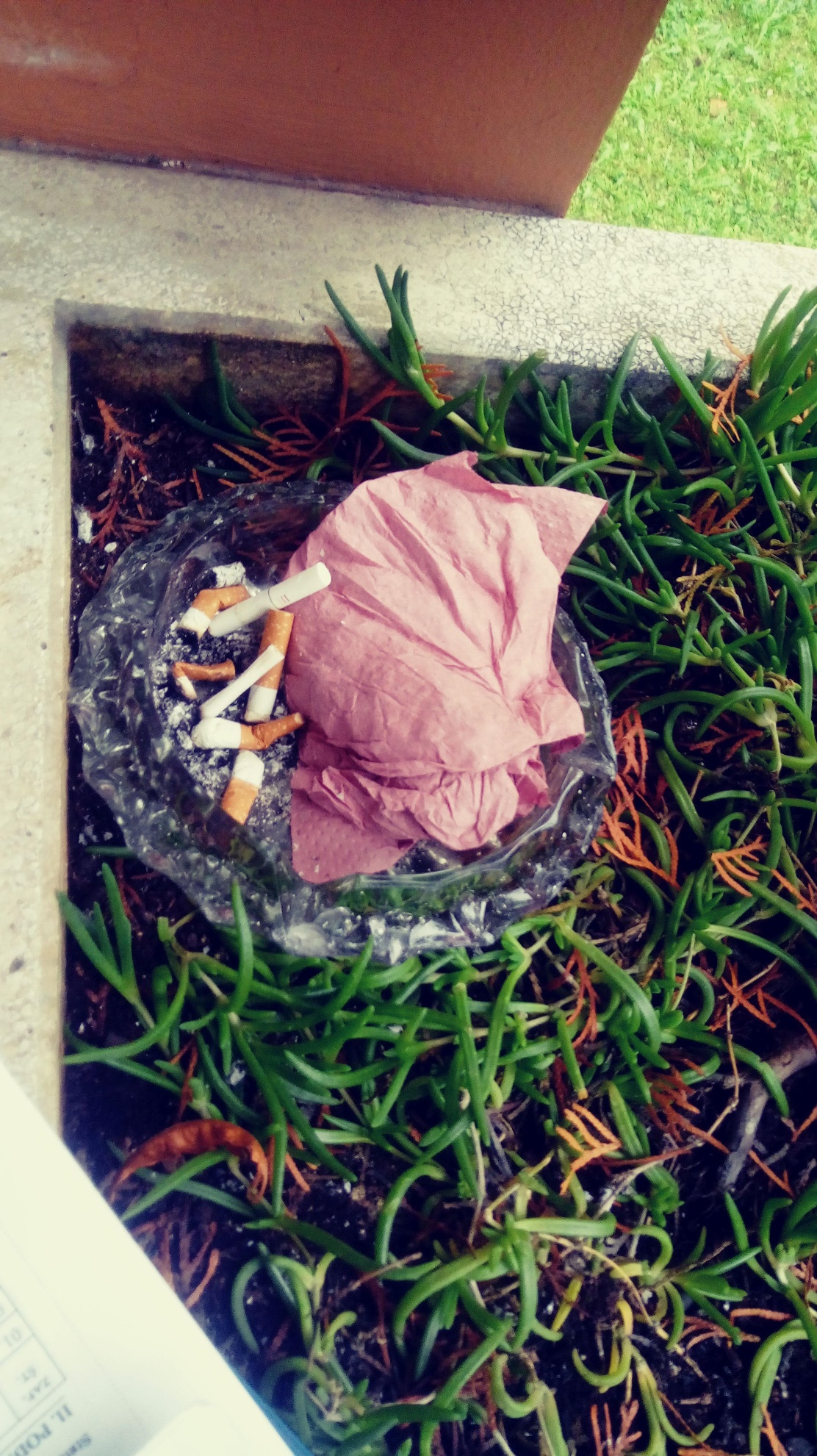 